Прокуратура Сызранского района разъясняет:Порядок признания материалов экстремистскими и ответственность за их оборот         Разъясняет заместитель прокурора Сызранского района Геннадий Лебедев.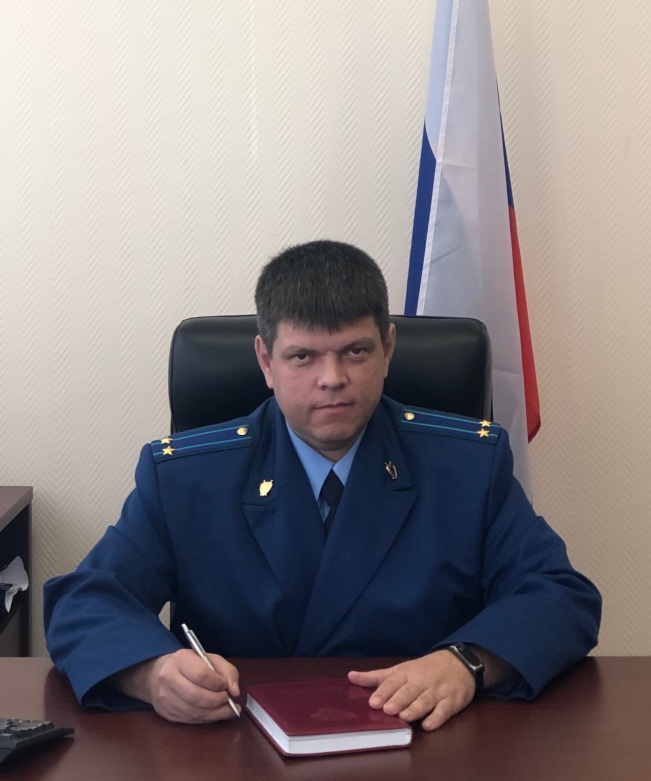           Федеральный законом «О противодействии экстремисткой деятельности» на территории Российской Федерации установлен запрет на распространение экстремистских материалов, а также их производство или хранение в целях распространения.          Решение о признании материалов экстремистскими принимается судом по месту их обнаружения, распространения или нахождения организации, осуществившей производство таких материалов, на основании заявления прокурора или при производстве по соответствующему делу об административном правонарушении, гражданскому, административному или уголовному делу.          Копия вступившего в законную силу решения суда о признании материалов экстремистскими в течении 3 дней направляется в Министерство юстиции Российской Федерации для включения сведений в Федеральный список экстремистских материалов.          После включения сведений о признании материалов экстремистскими в Федеральный список экстремистских материалов за распространение, производство или хранение указанных материалов предусмотрена административная ответственность по ст. 20.29 КоАП РФ и налагается:- на граждан в размере от 1 000 до 3 000  рублей либо административный арест на срок до 15 суток;- на должностных лиц  от 2 000 до 5 000 рублей;- на юридических лиц  от 1 00 000 до 1 000 000 рублей или административное приостановление деятельности на срок до 90 суток.          Наказание влечет конфискацию экстремистских материалов и оборудования, использованного для их производства. 29.06.2022